Licking Summer CampEst. 1993Volleyball  Joplin, MOJuly 17-18,  2018Bracket ResultsAsh Grove over Webb City  15-25, 25-15, 20-18El Dorado over Spokane 25-18, 25-19Webb City JV over Miller JV  25-21, 25-15Joplin Fresh over Neosho JV 25-19, 25-19Aurora JH over Pierce City JH  25-15, 25-13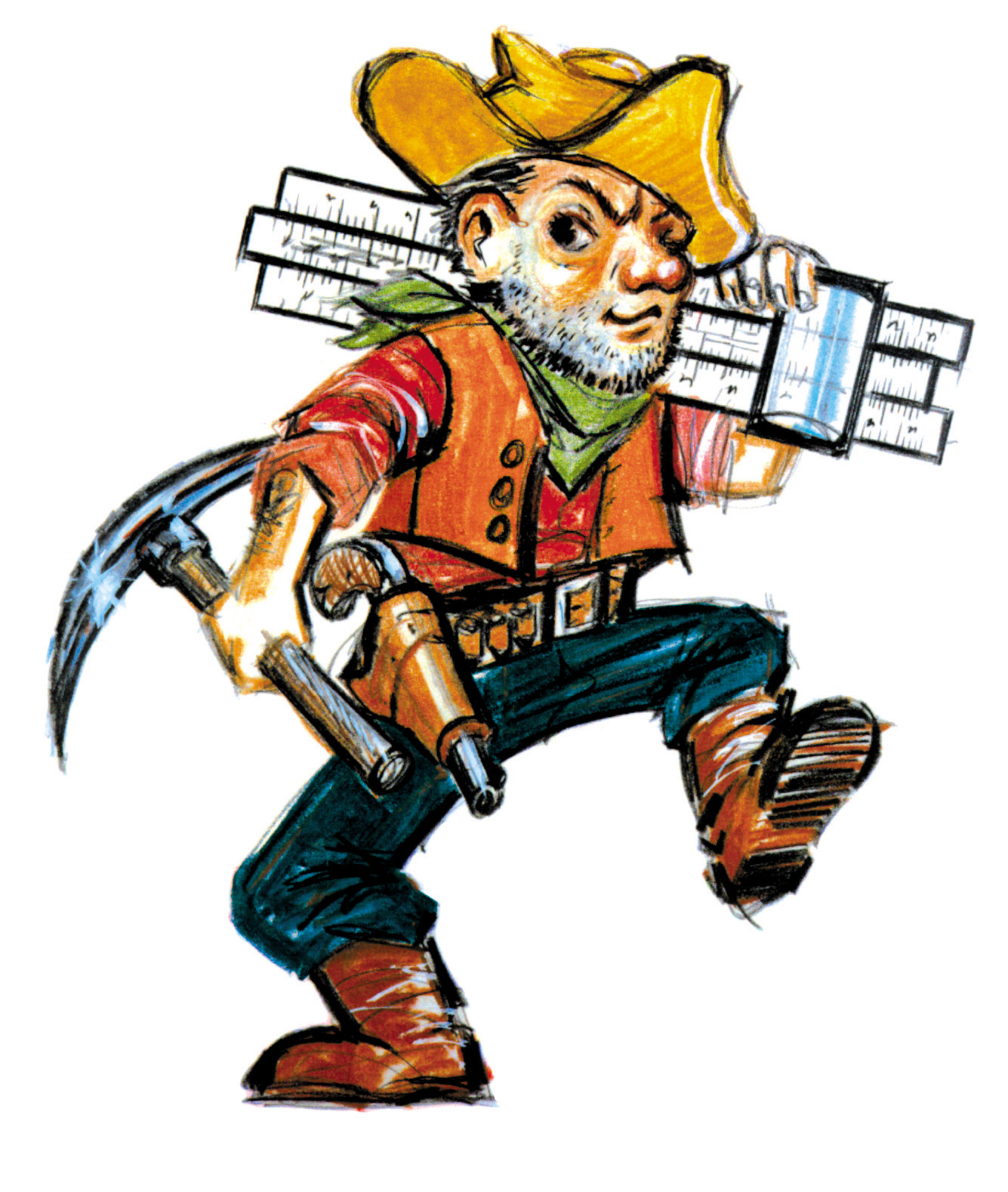 Tori Rawlings (MVP)	El Dorado Springs		SrLindell Coambes  		Ash Grove			SrAlejandra Handle		Atkins, AR			SrGrace Moore		Mountain Grove		SrJulie McVey			Aurora			SrAnna Swearengen		Webb City			JrLillian Eggerman		Lockwood			SrBrooke Friesenberg	Golden City			SrBriley Krouse		Galena, KS			JrKierstin Johnston		Jasper				SrEmma McIntyre		Archie			FrMorgan Barrickman	Marionville			JrPaige Simpson		Hurley			SrDayle	Chastan		Diamond			SrSarah Hoover		Seneca			SrAlli Mitchell		Miller				FrTaylor Robison		El Dorado Springs		SrBrylee King			Neosho			SoDesi Meek			Decatur, AR			SrTaylor Seyer		Oak Ridge			SrSara Thomas		Metro Christian, OK	JrGalilea Haro			Spokane			Sr